ПРОФСОЮЗ МАШИНОСТРОИТЕЛЕЙ РЕСПУБЛИКИ БАШКОРТОСТАН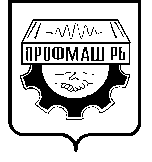 РЕСПУБЛИКАНСКИЙ КОМИТЕТП Р Е З И Д И У Мп о с т а н о в л е н и ег. Уфа                                                                                     16 февраля   2016 года «О практике работы профсоюзных комитетовППО ОАО «Уралтехнострой-Туймазыхиммаш» и ППО АО «МК «Витязь»по защите прав и интересов членов профсоюза»Заслушав и обсудив информацию представителя Профсоюза в ОАО « Уралтехнострой-Туймазыхиммаш» Полева В.Г., председателя ППО АО «МК «Витязь» Юзлибаева Р.З., президиум республиканского комитета отмечает, что профсоюзными комитетами предприятий проводится системная работа по защите прав и интересов членов профсоюза.По состоянию на 1.01.2016г. в ОАО «Уралтехнострой-Туймазыхиммаш» работают 1096 человек. Проведенная в феврале 2016 года сверка с бухгалтерией предприятия показала, что профсоюзные взносы удерживаются из заработной платы 750 работников-членов профсоюза, что составляет 68% от общей численности работающих. В статистическом отчете ППО за 2015 год указана численность членов профсоюза 973 человека (88,8% от численности работающих). Значительное расхождение в численности членов профсоюза по данным статотчета и бухгалтерии предприятия указывает на недостоверность учета членов профсоюза. В ППО создано и действуют семь цеховых профсоюзных организациях. Профсоюзный комитет (Совет председателей цеховых организаций) состоит из 10 человек: представитель Профсоюза,  неосвобожденный заместитель председателя профкома, председатель Совета молодежи и 7 председателей цехкомов. При профкоме работают 7 комиссий: - Комиссия по трудовым спорам- Комиссия по труду и заработной плате- Комиссия по охране труда- Организационно-массовая комиссия- Комиссия по работе с молодежью (молодежь составляет 35% работников предприятия) - Женсовет - Совет Ветеранов.Представитель Профсоюза в соответствии с коллективным договором имеет право участвовать с правом голоса во всех оперативных совещаниях  предприятия и участвует:- еженедельно на совещании у гендиректора,- ежедневно на производственных совещаниях,- день охраны труда (ежемесячно),- заседание правления завода.Участие в оперативных совещаниях дает возможность решать вопросы, возникающие у членов профсоюза.В связи с тяжелой финансовой ситуацией на предприятии в течение 2015 года были допущены задержки выплаты заработной платы и отпускных (на срок до 15 дней), а также социальных выплат, предусмотренных коллективным договором. Все вопросы, касающиеся выполнения ТК РФ и коллективного договора предприятия, находятся на контроле у профсоюзного комитета. Регулярно проводятся встречи и консультации с администрацией предприятия, встречи с работниками в цехах и подразделениях. Вопросы оплаты труда и выполнения КД обсуждались на заседании профкома и оперативных совещаниях. Основным работникам КСП с 1.07.2015 года увеличили тарифные ставки на 10 %. Основным работникам станочникам МЗП с 1.08.2015 года увеличили тарифные ставки на 10%.Вопросы охраны труда находятся на особом  контроле профсоюзного комитета. Повысилась  культура производства  на предприятии. В цехах чисто, созданы хорошие условия труда. Работники обеспечены бытовыми помещениями, спецодеждой, спецобувью, средствами индивидуальной защиты. Созданы комфортные условия в столовой. Комиссия по охране труда проводит еженедельные проверки состояния охраны труда в производственных цехах, а результаты проверок обсуждаются на ежедневных производственных совещаниях и дне охраны труда.В АО «МК Витязь» работает 1137 человек, из них 998 членов профсоюза или 87,7% от общей численности. Для сравнения: 2014 год: 1090 человек работающих, из них 873 члена профсоюза, охват профчленством 80%. В течение 2015 года охват профчленством увеличился на 7,7%.За период с 2005 года профсоюзной организацией предприятия заключен уже четвертый коллективный договор, который действует до 2017 года. Каждые три года в коллективный договор вносятся изменения и дополнения в зависимости от финансового состояния предприятия. На данный момент предприятие выполняет гособоронзаказ. За 2015 год  численность работников предприятия возросла в связи с увеличением объемов производства, что в свою очередь  привело к увеличению численности членов профсоюза. Основная масса работников, пришедших на завод - это молодые кадры. Профком успешно решает задачу по привлечению молодежи, в том числе благодаря наличию в коллективном договоре льгот и гарантий для молодежи. Одной из таких льгот является выделение дополнительных денежных выплат вернувшимся из армии: по 1000 рублей  ежемесячно в течение 2 лет, что составляет в итоге 24000 рублей. Профсоюзная организация для поддержания молодых семей выделяет денежные средства на свадьбу работников и при рождении детей. Проводится работа по оснащению спортивного зала предприятия спортинвентарем. Развитию спорта профком уделяет достаточно внимания. По просьбе коллектива предприятия в 2015 году профсоюзной организацией было приобретено 1120 абонементов на посещение городского бассейна.На заседания профсоюзного комитета регулярно рассматриваются вопросы оплаты труда, охраны труда и другие вопросы, касающиеся защиты социально трудовых прав работников. За 2015 год заработная плата на предприятии выросла на 25, 9 % к уровню прошлого года и составила 23 602 рубля. Различные конфликтные ситуации между работниками и руководителями отдельных подразделений решаются путем переговоров.В нашем коллективном договоре предусмотрены льготы и гарантии сверх трудового законодательства:За ненормированный рабочий день предоставляется от 3 до 6 календарных дней к отпуску;Матерям первоклассников предоставляется 10 дней без сохранения ЗП.При поступлении детей в вузы родителям предоставляется 14 дней без сохранения ЗП;При сокращении численности на предприятии преимущество остаться на своем рабочем месте предоставляется:1. Лицам предпенсионного возраста (за 2 года до выхода на пенсию);2. Одиноким усыновителям;3. Одиноким матерям и отцам, воспитывающим детей до 16 летнего возраста  или детей, получающих  первое специальное образование  после окончания школы до окончания бакалавриата.4. Бывшим воспитанникам детских домов до 25 лет;Приобретение путевок в детские оздоровительные лагеря за 20 % от полной стоимости путевки. Многодетным семья путевки предоставляются бесплатно.Бесплатные новогодние подарки всем работникам и детям с 3 до 14 лет, посетившим новогодний утренник из средств работодателя и профкома.Предоставляются оплачиваемые дни из расчета минимальной оплаты труда в связи с 1. бракосочетанием самого работника или его детей  - 3 рабочих дня;2. рождением ребенка – 1 рабочий день;3. проводы детей в ряды Вооруженных сил – 2 дня;4. похороны близких родственников (родители, дети, дедушки, бабушки, внуки, братья, сестры)- 3 рабочих дня.5. родителям первоклассников – 1 рабочий день.Для организации похорон работников общества и членов семей (муж, жена, дети, родители) выделяется материальная помощь  в размере 3000 рублей. Услуги на погребение, транспорт, изготовление гроба, ограды, памятника, таблички бесплатны.Профсоюзным комитетом АО «МК «Витязь» проводится систематический  мониторинг цехов предприятия на предмет соблюдения охраны труда на предприятии и предупреждения травматизма.Основными путями предупреждения травматизма и повышения эффективности работы на АО «МК «Витязь». Профком контролирует вопросы соблюдения трудовой дисциплины; обеспечение в достаточном количестве и правильность использования защитных средств; создание комфортных условий труда на каждом рабочем месте для безаварийной работы; строгое выполнение всех требований охраны труда и техники безопасности; содержание рабочих мест, бытовых помещений, прилегающей территории в надлежащем порядке; своевременность проведения медицинских осмотров; квалифицированное проведение вводного, периодического, внепланового и текущего инструктажей работников по ТБ.На заседании профкома рассмотрены вопросы о проведении специальной оценки условий труда, об обеспечении работников СИЗ;Работа профкома направлена и на оказание правовой помощи членам профсоюза, усиление контроля за соблюдением работодателями трудового законодательства с целью недопущения нарушений прав работников.Большая помощь в 2015 году в работе профорганизации была оказана правовым инспектором Профсоюза Баленко В.Н., в т. ч. по юридическому сопровождению заявлений работников в судах.В 2015 году членам профсоюза была оказана материальная помощь в сумме 193600 руб., все заявки работников предприятия для летнего оздоровления детей были полностью удовлетворены. Профкомом был проведен ряд проверок заводской столовой и буфета, с составлением актов по выявленным замечаниям. Так как организация, предоставляющая услуги по питанию работников не предприняла никаких действий по улучшению состояния дел в столовой, профорганизация вышла  к руководству предприятия с предложением о смене «контрагента». По отзывам работников после заключения договора с новым поставщиком данных услуг ситуация в столовой и буфете значительно улучшилась. Профком постоянно контролирует соблюдение санитарных норм, технологии приготовления пищи, наличие санитарных книжек у персонала, качество и ассортимент товаров и продуктов питания. В течение года действует страничка «Профком Витязь» в контакте, на которой отражаются события, информация и фотоотчеты о жизни профорганизации и предприятия в целом. На сегодняшний день в группе состоит порядка 100 человек.Президиум республиканского комитета Профсоюза машиностроителей Республики Башкортостанпостановляет:1.	Информацию представителя Профсоюза в ОАО «Уралтехнострой-Туймазыхиммаш» Полева В.Г., председателя ППО АО «МК «Витязь» Юзлибаева Р.З. о работе по защите прав и интересов членов профсоюза принять к сведению.2.	Отметить, что профкомами ведется системная работа по защите прав и интересов членов профсоюза, которая осуществляется в соответствии с Уставом Профсоюза, Трудовым кодексом РФ, коллективными договорами предприятий, решениями вышестоящих профсоюзных органов.3.	Профкому ОАО «Уралтехнострой-Туймазыхиммаш» наладить работу по учету членов профсоюза, провести индивидуальные собеседования с работниками, прекратившими уплату профсоюзных взносов через бухгалтерию, активизировать работу по мотивации профсоюзного членства.4.	 Профкому АО «МК «Витязь» организовать работу комиссий профкома в соответствии с планами работы.	Председатель Профсоюза                                        Л.И. Тянутова